Test de mathématiquesNom et prénom :  						Date :	Collège :							Classe :	   Une présentation propre et soignée est attendue. Tous les calculs doivent figurer sur la feuille. Calculatrice autoriséeQuestion 1 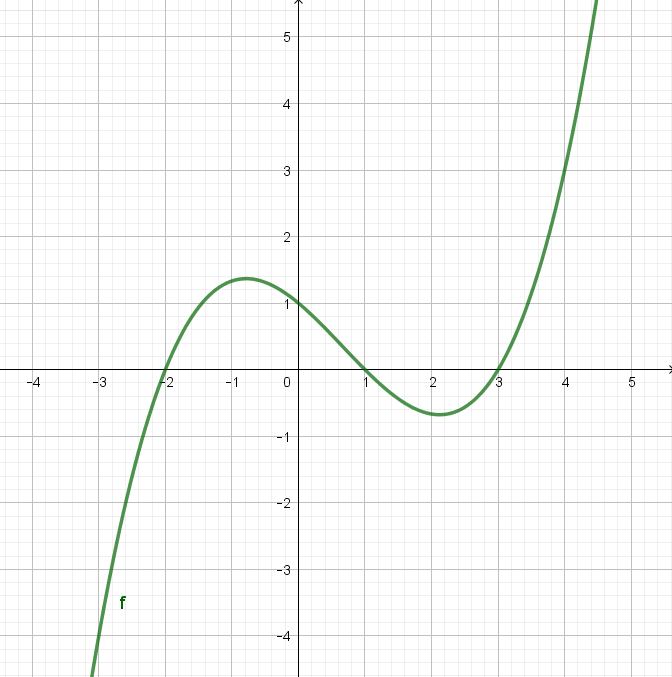 Voici la représentation d’une fonction fCompléter le tableau suivant : Donner deux nombres entiers qui ont la même image par f……………………………………………………………………Question 2Représenter graphiquementla fonction f  définie par 		  la fonction g  définie par 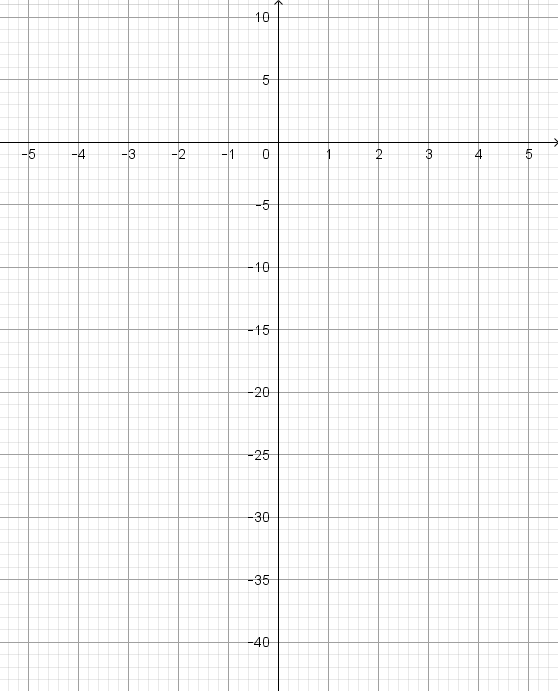 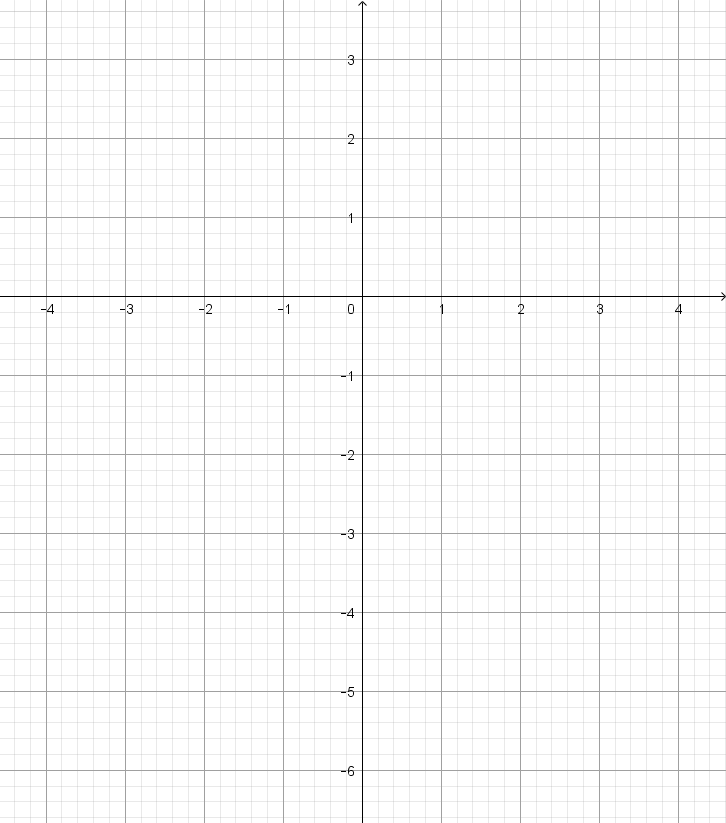 Question 3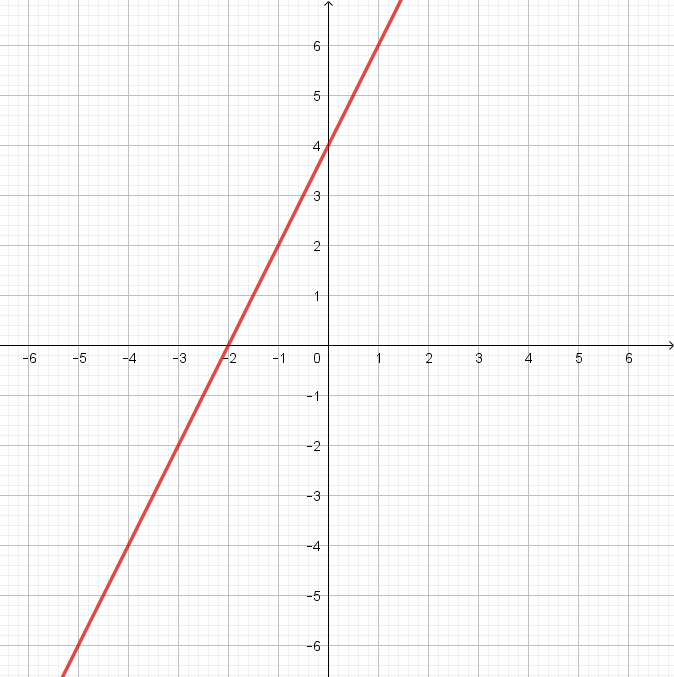 Voici la représentation graphique d’une fonction.Entourer la ou les expressions fonctionnelles ci-dessous correspondant à cette représentation graphique.Question 4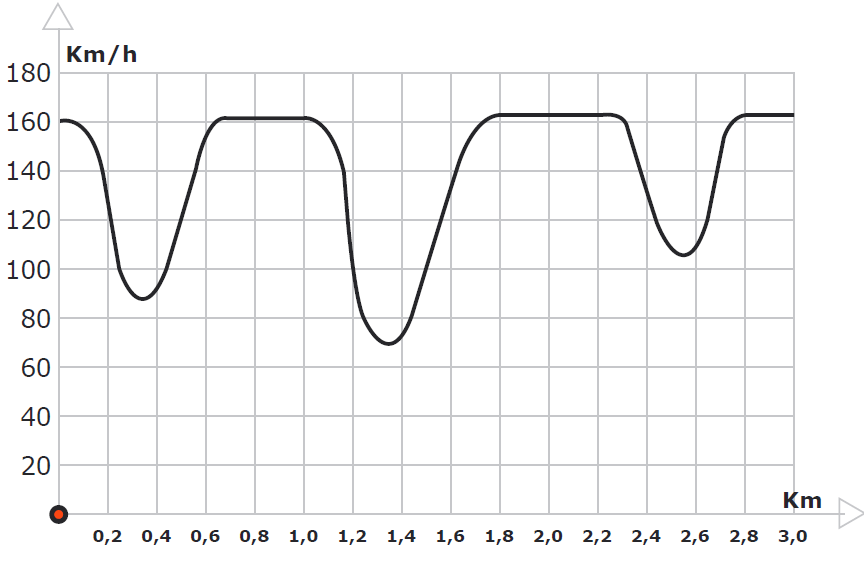 Ce graphique représente les variations de la vitesse d’une voiture de course lors de son 2e tour sur un circuit plat de 3 km de longueur.Voici les tracés de cinq circuits :Question 5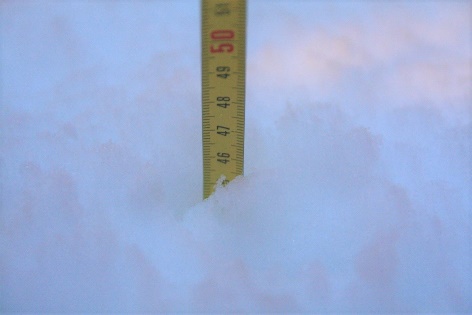 À proximité d’un petit village de montagne, la hauteur de la couche de neige est mesurée et enregistrée. La représentation graphique ci-dessous montre les hauteurs de neige mesurées, en centimètres, pendant une semaine. Durant cette semaine, la température ambiante était en-dessous de zéro, ainsi la neige ne fondait pas, sauf un jour de la semaine où il a plu.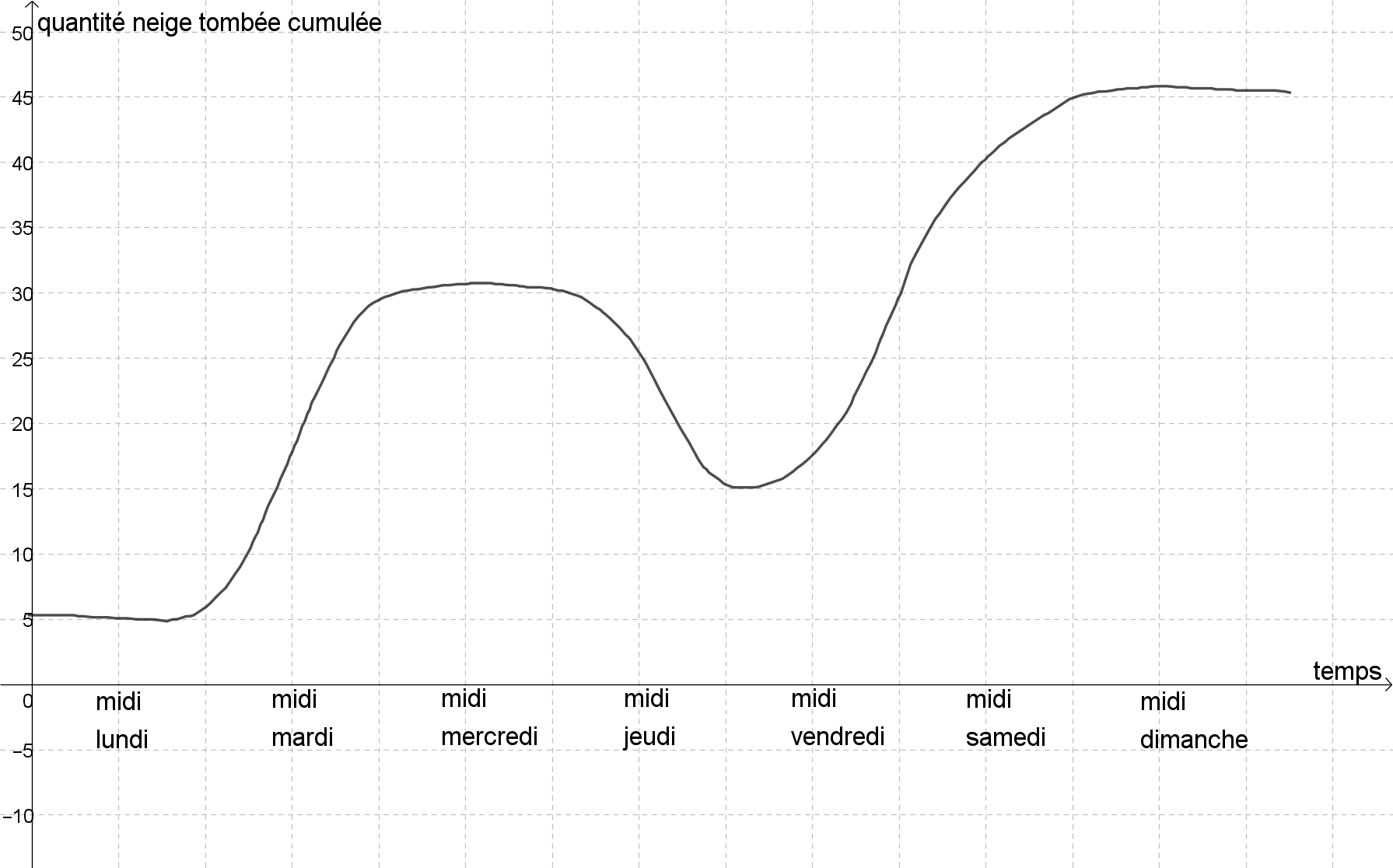 a.  Un jour de cette semaine, il a plu, la neige a alors fondu, quel jour était-ce ?   ………………………b.  De combien de centimètres la hauteur de neige a-t-elle diminué ce jour-là ?   ……………………….c.  D’après vous, si la neige avait continué à fondre à la même vitesse que ce jour-là, de combien      de centimètres la hauteur de neige aurait-elle diminué après deux jours ?  ……………………………Quels sont les jours de la semaine pendant lesquels il a neigé ?  …………………………………………………Quel jour est-il tombé la plus grande quantité de neige ?  …………………………………………………………..Déterminer la hauteur totale de neige tombée durant la semaine. ……………………………………………..Question 6100’000 francs sont partagés entre un certain nombrede personnes et chacun reçoit une part égale.Dans la situation décrite par la phrase encadrée ci-dessus, quelles sont les deux grandeurs variables ? ……………………………………………………………………………………………………………………………………………………Déterminer une formule qui permette de calculer une des variables en fonction de l’autre.……………………………………………………………………………………………………………………………………………………xf(x)-3…0…1…3……3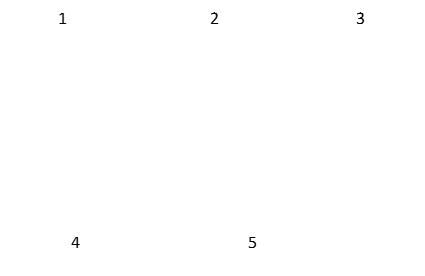 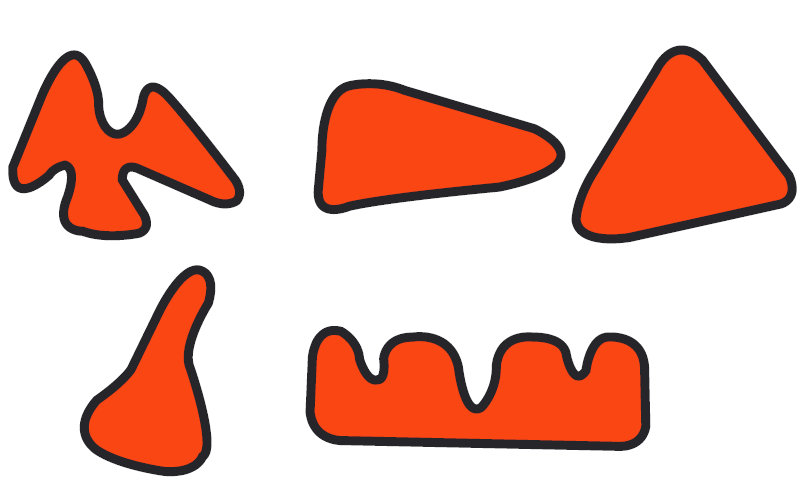 A partir du graphique ci-dessus, identifier sur lequel de ces cinq circuits la voiture roulait. Entourer votre réponse.Indiquer sur le circuit que vous avez identifié :à quel endroit se situe le point de départ D.dans quel sens tourne la voiture.